О проведении публичных слушаний по проекту бюджета сельского поселения «Новый Бор» на 2018 год и плановый период 2019-2020 годов      Руководствуясь Федеральным законом от 06 октября 2003 года № 131-ФЗ «Об общих принципах организации местного самоуправления в Российской Федерации» и ст. 17 Устава муниципального образования сельского поселения «Новый Бор»       1. Провести публичные слушания по проекту бюджета сельского поселения «Новый Бор» на 2018 год и плановый период 2019-2020 годов:       - 11 декабря 2017 года в 18.00 часов в здании Дома культуры по адресу: пст. Новый Бор, ул. Центральная, дом 16;        -  14 декабря 2017 года в 15.00 часов  в здании Дома культуры по адресу: пст. Медвежка, ул. Центральная, д. 11.      2. Настоящее распоряжение вступает в силу со дня принятия.      3. Контроль за исполнением данного распоряжения оставляю за собой.Глава сельского поселения «Новый Бор»                                         Н.А. АртееваСоветсельского поселения«Новый Бор»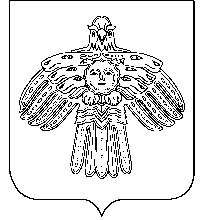 «Новый Бор»сикт овмöдчöминсаСöвет«Новый Бор»сикт овмöдчöминсаСöветРАСПОРЯЖЕНИЕТШÖКТÖМРАСПОРЯЖЕНИЕТШÖКТÖМот 01 декабря 2017 года  № 12/08пст. Новый Бор,  Республика Комиот 01 декабря 2017 года  № 12/08пст. Новый Бор,  Республика Коми